محرر بتاريخ..../..... /........ بين كل من : السيد /........................ الجنسية...........الديانه............ومقيم............. ويحمل بطاقة.............رقم................ صادرة من............. بتاريخ......../......../ ) طرف اول بائع (السيد /................ الجنسية............الديانة................ ومقيم................ ويحمل بطاقة........رقم...................صادرة من.....................بتاريخ...../..... /.....) طرف ثاني مشتري ( تمهيد يمتلك الطرف الأول السيارة رقم........... ولرغبة الطرف الثاني في شرائها فلقد تم الاتفاق والتراضي على التالي:  بعد ان قرر كل من المتعاقدين بكامل اهليتهما للتعاقد وللتصرف بانهما غير خاضعين للحراسة 1- يعتبر هذا التمهيد جزء ال يتجزء من هذا العقد2- باع الطرف الأول إلى الطرف الثاني القابل لذلك سيارة ماركة........ لون........ عدد...........سلندر رقم الموتور.............رقم الشاسيه............بها راديو ومؤمن عليها لدى شركة............. للتامين رقم............. والضريبة مسدده ولها رخصة تسير باسم الطرف الأول  رقم........ صادره من مرور في..../..... /..... 3- يضمن الطرف الأول البائع ان السيارة المبيعة مملوكة له ملكية خالصه وانه يضع اليد عليها بصفة ظاهرة ومستمرة ولا ينازعه احد في ملكيتها او وضع يده عليها وانه ليس مستحقا عليها رصيد ثمن ولم يقم بشانها ايّ نزاع ولم يوقع اي حجز تنفيذي او تحفظي او استحقاقي وانها خالية من الضرائب والرسوم الجمركية والتامينات االجتماعية وليست موضوع ايّة دعاوي تعويض عن حوادث احدثتها ولا يوجد اي خطر او ايّة قيود تحول دون التصرف فيها.4-  يقر الطرف الثاني على أنه عاين السيارة المبيعة المعاينة التامة النافية للجهالة شرعًا وقانونًا وأنه قبل شرائها  بحالتها الراهنه بعد اختبارها عند تحرير هذا العقد.5- تم هذا البيع نظير ثمن اجمالي قدره........ ريال سعودي قام المشتري بسداد مبلغ............. ريال سعودي الي البائع نقدًا لحظة التوقيع علي هذا العقد ويتبقي مبلغ........ ريال سعودي يسددها الطرف الثاني علي اقساط شهرية قيمة كل قسط............. رسال سعودي شهري وفي حالة عدم سداد قسط من االقساط المستحقة تعتبر جميع الأقساط الباقية مستحقة. 6- يحتفظ الطرف الأول البائع بملكية السيارة موضوع البيع لحين تمام كامل الثمن ولا يحق للطرف الثاني المشتري التصرف بالبيع او الرهن او ايّة تصرفات قانونيه وخالفه قبل قيامه بسداد كامل الثمن والحصول علي مخالصة نهائية بذلك من الطرف الأول7- يقر المشتري انه تسلم السيارة المبيعة تسلما فعليا وانه اصبح المسؤول عنها وحده وعن جميع الحوادث والمخالفات التي تحدث بسببها اعتبارا من الساعة يوم............الموافق /.../........اما تلك السابقة علي البيع فيسال عنها البائع. 8- جميع مصروفات ورسوم هذا العقد ونقل ترخيص السيارة المبيعة يتحملها المشتري وحده ويتولي المشتري بنفسه او بواسطة من يوكله عنه اتمام الإجراءات اللازمة دون ادني رجوع على البائع في ذلك وتختص محكمة الابتدائية بدرجاتها بنظر اي نزاع ينشأ عن تنفيذ هذا العقد او تفسيره. 9- حُرر هذا العقد من ثلاث نسخ لكل طرف نسخة منه للعمل بها عند االاقتضاء والثالثة فيتم التصديق عليها من مكتب التوثيق ويتسلمها المشتري وانهاء اجراءات نقل الترخيص ونقل والتامين بمعرفته وعلي نفقته.  طرف اول بائع..................................................................... طرف ثاني مشتري..................................................................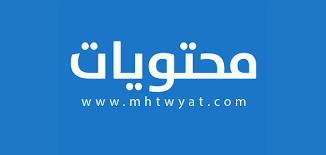 